Инспекторский участок (г. Таруса) Центра ГИМС ГУ МЧС России по Калужской области предупреждает:
 
         Купальный сезон закончился, но жизнь на водоемах не затихает. Многие взрослые и дети в выходные дни проводят время вблизи воды.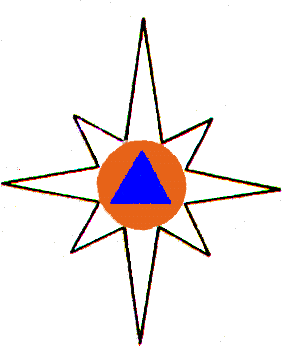 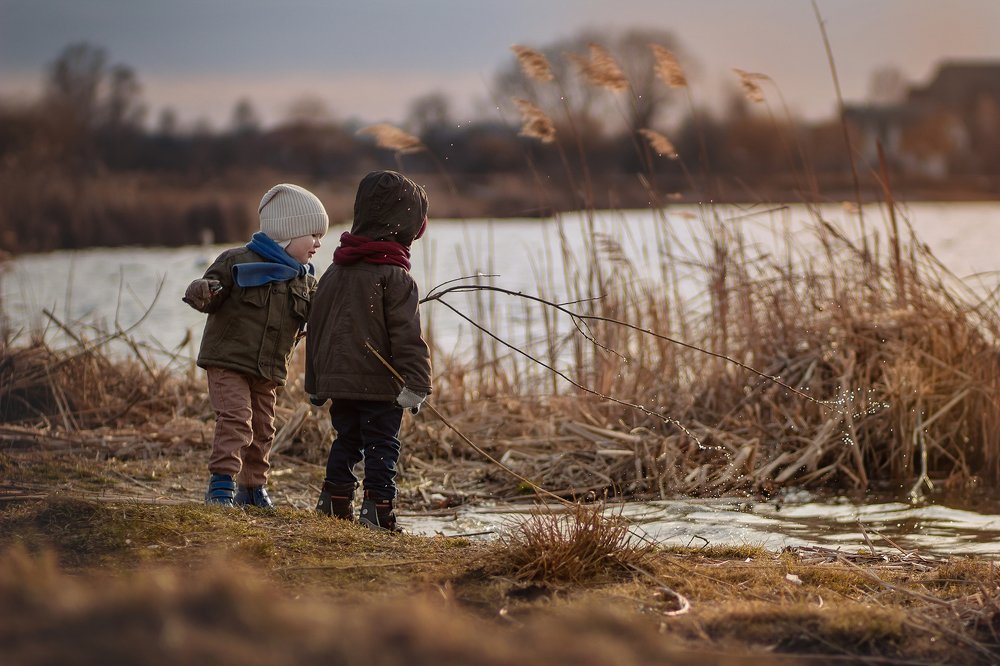         Осенью температура воды составляет всего 7-8 градусов, поэтому опасность представляет падение в холодную воду. Также осенние воды таят опасность и для владельцев маломерных судов, ведь если лодка перевернется, и человек окажется в воде, намокшая одежда тут же потянет его вниз, а холодная вода будет сковывать движения. Спастись в такой ситуации бывает довольно трудно.         Во избежание несчастных случаев государственные инспекторы инспекторского участка (г. Таруса)  напоминают простые правила поведения на воде в осенний период:Будьте внимательны и осторожны, находясь вблизи водоемов;ВНИМАНИЕ! Не оставляйте без присмотра детей, существует вероятность их падения в воду.          Если ваши родители являются владельцами маломерных судов, просим соблюдать меры безопасности и не выходить на водоем:в ветреную погоду;на неисправном плавательном средстве;без спасательных средств (жилет, нагрудник и так далее);в темное время суток;не перегружайте плавательное средство;не пренебрегайте спасательным жилетом (обязательно оденьте его, а не положите в лодку);берите всегда с собой мобильный телефон;сообщайте родным и близким, куда вы направляетесь
При возникновении чрезвычайной ситуации немедленно сообщить       000000000000в службу спасения по телефону: «112»      Инспекторский участок (г. Таруса) ГИМС:  8(48435)2-57-51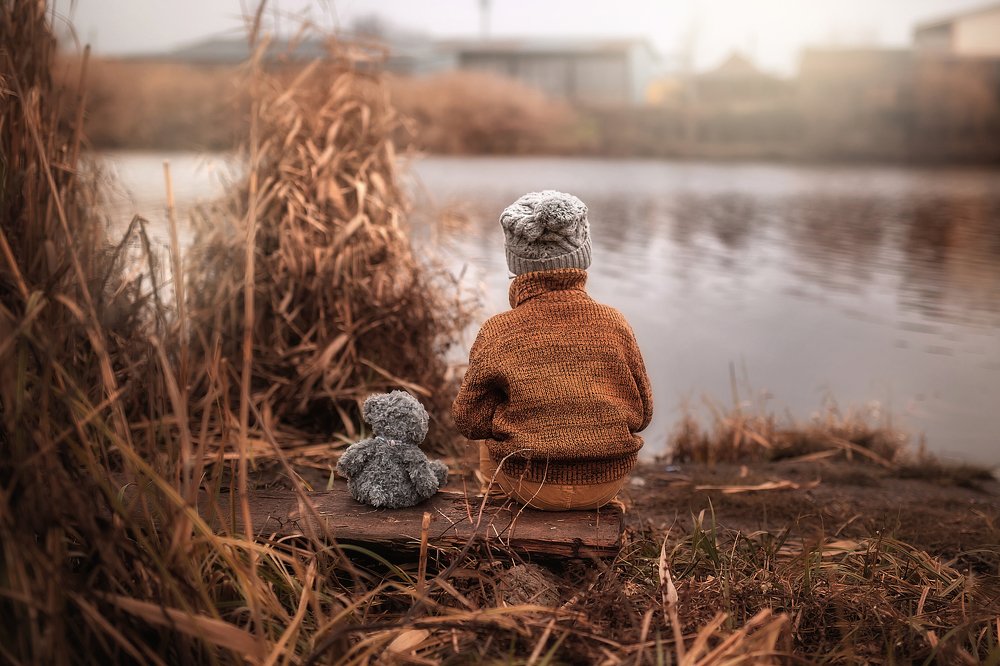 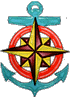 